How to complete your NAON Chapter’s electronic Annual ReportsAll forms must be completed and returned by May 1, 2024. Fill in information as you have previously done on the paper versions of these forms. Please contact your CAT representative or the National Office with any questions about any of the reports.Overall Annual Chapter ReportThis is a combined document from the previous reports.Complete and submit both pages.Use this document as a checklist to confirm that all forms are complete and submittedOfficer RosterFill in the standard information as indicated on the form. (Only NAON members may be officers on record.)All communication from the National Office and CAT to the Chapters is based on the leadership information provided here.Financial ReportComplete the information on both tabs of the Excel Workbook.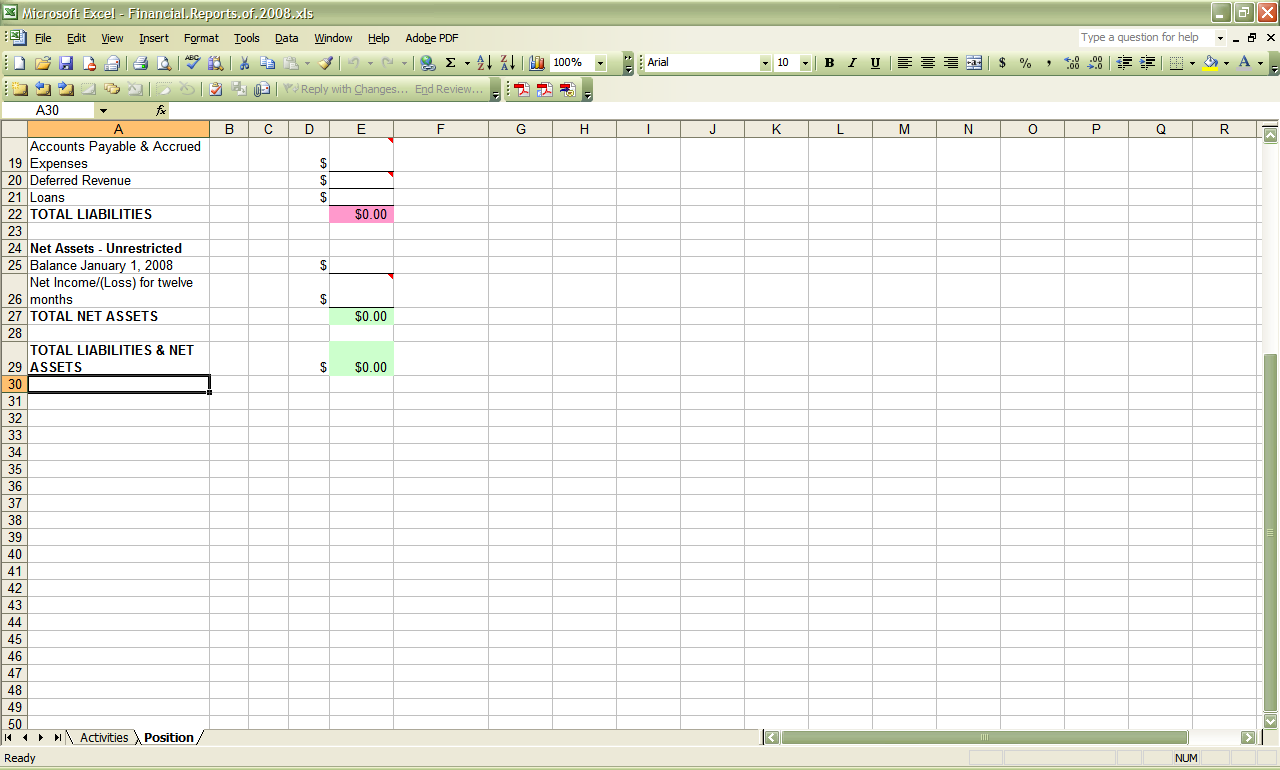 The form is designed with “macros” in place. If asked during the download – accept the macros. These will allow the sheet to automatically calculate all the figures.If you are unsure of the information requested in each box, putting your mouse arrow in the text box will show a “hint” box.Fill in “0” where appropriateReport FormsCan be downloaded from https://www.orthonurse.org/Members/Chapters-Affiliates or requested from the National OfficeMust be completed electronically and returned via e-mailShould be saved as “Chapter##-Officer Roster” or “Chapter##FinancialReport” etc.Should be e-mailed to both the CAT staff liaison, kmoor@orthonurse.org, CAT Chairperson, and your CAT representative no later than May 1st.Overall Annual Chapter ReportAll Annual Reports are due May 1stSubmit to your CAT Representative & National OfficeChapter Name, Number:  Current Chapter Membership:       Completed by (include office/position):       Submitted by (include office/position):       Form Checklist  Annual Chapter Status Sheet   Officer Roster 2022-2024  Financial Report (Position Tab & Activities Tab)  Report of Scholarships (if needed)Programs/Workshop Information(January 2022 – December 2022: include dates, titles, and number of education hours provided along with a copy of the event publicity flyer for each listed event):Bank InformationName:       Address:       Account InformationSavings Account Number:       Name(s) on Account:       Checking Account Number:       Name(s) on Account:       Has your CAT Rep stayed in contact with your chapter over the last year?Have you used the online Chapter community forums this past year?Activity in your chapter this year:(Events, meetings, fundraisers – do not need to include programs listed in #1)Are copies of your Attendee lists, program flyers, and duplicate certificates (from education programs) included in your Chapter files for 2020?(If no, be sure to keep copies of these records in the future)Challenges or concerns to share with the Chapter Advisory Team and/or Executive Board:Successes (formerly Challenges) or concerns to share with the Chapter Advisory Team and/or NAON Executive Board:Objectives & Goals for coming year:(I.e. gain 5 new members, host ONC Review course, participate in arthritis walk)New Chapter Officers2022 - 2024 RosterReturn form by May 1st to the National Office at naon@orthonurse.org Chapter elections should occur in January, February or March with names submitted to the National Office by May 1st of each year to facilitate communication.  If your elections are not completed by May 1st, please send an update by May 1st.  New officers take office after Congress for a term beginning June 1 and ending May 31.Chapter Name:     Chapter Number:       Current Membership (Number of Members in Chapter):      Date:       *Phone numbers and email addresses must be ones that the CAT Representative can use to contact officers easily.  If a work email address is used, be sure filters will not prevent the communication being received. Report of Scholarships/Grants GivenYear:       Chapter Name & Number:       DateTitleNAON Approved?# Ed Hrs.OfficeTerm DatesNamePreferred Phone (Work/Home)Email address(mandatory for communication)*Please, no work emailsPresident6/1/2022to5/31/2024President-Elect6/1/2022to5/31/2024Treasurer6/1/2022to5/31/2024Secretary6/1/2022to5/31/2024NameEventDateAmount Given